СОДЕРЖАНИЕУстранение неполадоквакуумного насоса	22Устранение неполадокклапана	22Устранениенеполадокзапаивающего устройства	23Кодошибки	23Хранение	24Непродолжительное хранение	24Продолжительное хранение	24Запуск после хранения	24Стравливание давления вакуумной крышки	25Газовая схема	25Электрическая схема	26Электрическаясхемаэлектромеханической панели управления	26Электрическая схема компьютерной панели управления	28Описание устройстваЭксплуатация и назначениеВакуумныеупаковщикисерииEDZотличаютсяпрекраснойпроизводительностью, простотойвэксплуатацииитехническомобслуживании, широкийспектрпримененияит.д. Предназначенадлямягкогоупаковочногоматериала, такого, как композитная плёнка илиалюмопластиковая композитная плёнка. Машинаможетупаковыватьзерно, пищевыепродукты, фрукты, семена, лекарства, химическиевещества, электронику, точные измерительные инструменты, редкие металлы и т.д. в жидком, порошкообразном или пастообразном виде. Упаковкапомогаетпредотвратитьокисление, плесень, гниениеивлажность, атакжезащититьотмоли, гарантируя качество и свежесть в течение срока хранения продукта.СвойстваМашинаимеетфункциюудалениямасляныхбрызг, поэтомувытяжнаятрубаненужна.Крышку, камеруикорпусвакуумногоупаковщикаEDZ-400 можно слегка приподнять,чтобы упростить техническое обслуживание.Специальнаяпружинапомогаетпредотвратитьсмещениекрышкипритранспортировке.Машинапроставуправлении. Всяоперация –втомчислеопусканиекрышкиизсинтетическогостекла, вакуумирование, наполнениегазом (еслипредусмотрено), запаивание, наклеиваниеэтикетки, охлаждение, впусквоздухаи подъём крышки – производится автоматически.Благодаря большому диапазону температур запаивания можно использовать упаковочные пакет из различных материалов и различной толщины.На панели управления имеется кнопка аварийного останова. Есливовремяработывозникланепредвиденнаяситуация, нажмитекнопкуSTOP, и упаковщик остановится и вернётся в режим ожидания.Принцип работыПоместите пакеты в вакуумную камеру и опустите крышку. Запустите машину; включится насос и образует вакуум в пространстве между крышкой и камерой.Поокончаниювакуумирования, запуститевкамеругаз, еслинеобходимо. Затемвоздушнаяподушкаилицилиндрподнимаетнагревающийблок,удерживаяпакетыспомощьювакуума. Плоскаянагревательнаяпластинканагреваетсяизапаиваетпакет, приприсоединении тока низкого напряжения. Послеэтогокамераохлаждаетсяизаполняетсявоздухом. Упаковывание завершено.Название моделиED	Z	Q	XXX/X	S	X	XXКодпоставщика 2 Пробел=Релейноеуправлениесовстроеннымвакуумным насосом; P=Компьютерная панель управления со встроенным вакуумным насосом;W=релейноеуправлениес внешним вакуумным насосом; WP=Компьютерное управлениес внешним вакуумным насосомКодпоставщика 1 (A=Неглубокаякамера + арочнаякрышка; B=плоскаякамера + арочнаякрышка; C=Плоская камера + ультра-тонкая крышка)Двойная камераКоличествозапаивающихпланок (2 или 4)эффективная длина запаивающей планки (мм)Заполнениегазом(При вакуумной упаковке нет маркировки) ВакуумМногофункциональныйБезопасностьПодготовкаВинструкциисодержитсяинформациядляперемещения, хранения, установки, запуска, рабочих условий, технического обслуживания и устранения неполадок.Установку рекомендуется поручить квалифицированному специалисту.Строго соблюдайте инструкции по установке.Перед эксплуатацией внимательно прочитайте и уясните информацию данной инструкции.В случае проблем обратитесь к поставщику.Меры предосторожностиУбедитесь, что у сети правильное напряжение и частота. Неимеетзначения, трифазы(AC380V/50Hz) илиодна, жёлто-зелёный провод – это провод заземления. Не удаляйте этот провод.Шнурпитаниянельзяпережиматьилисдавливатьи следует убирать, когда он не используется.Запрещается использовать устройство в пыльном помещении и в агрессивной среде.Запрещается самостоятельно заменять компоненты.Поддерживайтечистотуустройстваисвоевременноудаляйтепыльизкамеры.Отключайте устройство от сети, когда он не используется.Своевременно заменяйте масло насоса.Сохраните данное руководство, чтобы обращаться к нему по мере необходимости.Устройство произведено по новейшим технологиям и стандартам безопасности. Ненадлежащая эксплуатация может привести к ущербу или опасности. Обращайте внимание на надписи “ОПАСНО”, “ВНИМАНИЕ”, “ОСТОРОЖНО”.E.g.: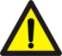 Рабочие условияУстройстворассчитанонаработувпомещенииснормальнойтемпературой.Еслиусловияработыплохие – агрессивнаяатмосфераилитемператураболее 30℃ илименее 5℃, обратитесь к производителю или поставщику. Масловакуумногонасосаможет максимально разделяться во время работы, но не полностью.ПеремещениеВ деревянном ящикеЕсли устройство для закрепления прикручено винтамик основанию,открутитевинт, соединяющий машину с основанием.Если машина зафиксирована упаковочной лентой,снимите упаковочную ленту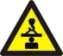 Примечание:закрепитеременьиликанатна машине. Следите за центром тяжести устройстваУбедитесь, что канат закреплён надёжно.Подвешивайте крюк на подъёмное снаряжение с защитной блокировкой.Поднимайте устройство краном.Примечание:машины, устанавливающиесянапол, оснащены колёсиками и их можно перемещать по полу. Колёсики имеют стопорный механизм, который нужно разблокировать перед перемещением.иПримечание:Перед перемещением машины слейте масло из насоса.УстановкаПеред установкой машины внимательно прочитайте руководство. Производитель не несёт ответственности за неполадки, вызванные ненадлежащим использованием.В случае каких-либо вопросов обращайтесь к поставщику.Необходимые условия для установкиНадёжноезаземление. Для обеспечения индивидуальнойбезопасности тщательноприсоедините провод заземлениякклеммезащитногозаземлениямашины или в указанное место для заземления.Соединениедолжнобытьоборудованопрерывателем цепи с защитой от замыкания.Убедитесь, чтоместо установки соответствует базовым правилам безопасностиМесто установкиВ помещении не должно быть воспламеняемых и взрывоопасных газов.Температураот 5 до 30℃. Если предполагается использование в другой среде, обратитесь к производителю или поставщику.Давление: обычное атмосферное давление.Убедитесь, что параметры сети соответствуют параметрам устройства (см. табличку на устройстве).При перемещении не наклоняйте машину – это может привести к поломке.Во время работы держите машину горизонтально.Для работы устройству необходима достаточная вентиляция, для этого со всех сторон должно быть свободное расстояние не менее 10 см.Не располагайте устройство вблизи источников нагрева или пара, таки как парогененератор.Оставляйте достаточно места, чтобы можно было заменить мало и быстро изнашивающиеся детали.Залив маслаПримечание:транспортировать насос следует без масла.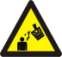 Примечание: перед заливом масласм. соответствующую главуПодключение к электричеству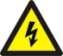 Силовое/Заземлённое соединениеУбедитесь, чтонапряжениесетисоответствуетуказанномунатабличкеустройства.Еслиустройствоподключеноктрёхфазномупитанию, убедитесь, чтовакуумный насос вращается в правильном направлении.Убедитесь, чтоустройство присоединенок заземлённой розетке во избежание пожара и удара током (провод заземления – жёлто-зелёный).Не допускайте передавливания кабеля.Если кабель повреждён, его обязательно следует заменить.При  неполадках и во время технического обслуживания отключите устройство от электросети. Если планируется перерыв в эксплуатации, уберите кабель.Если машина подключена к однофазной розетке:Правильно присоедините шнур питания.Подключитешнурпитаниякрозетке.Если машина подключена к трёхфазной розетке:Правильно присоедините шнур питания.Присоедините провод защитного заземления.Для вакуумного насоса с трёхфазным двигателем:Убедитесь, чтонаправлениевращения насоса соответствует пометке.Включитепитаниеиопуститекрышку, чтобынасос начал работать (см. раздел по запуску).По возможности осмотрите вентилятор насоса и определите направление вращения, прежде чем он остановится.Если увидеть направление вращения невозможно, послушайте шум работы. Принеправильномвращениимоторбудетпищать. Смотрите также на манометр – при неправильном вращении насос не сможет образовать вакуум.Если направление вращения нужно изменить:Поменяйте местами два любых провода трёхфазного питания.Подключениесистемынаполнениягазом(если предусмотрено).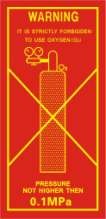 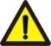 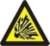 Не используйте воспламеняющийся газ или смесь газов с содержанием кислорода более 20%,иначе возможен взрыв. Производительненесётответственностиза ущерб,вызванный несоблюдениемэтого требования.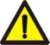 Резервуарсгазомдолженбытьхорошозакрыт. Закройтеглавныйвыключательрезервуарасгазом, когдаониливсёустройствонеиспользуется.Значениеклапанадавленияврезервуаредолжно быть не более 0.1Mpa, иначе возможны поломки.Диаметр заглушек в трубку наполнения газом = 10мм. Заглушкирасположенысбокуилисзадимашины.По возникшим вопросам о газовом резервуаре обращайтесь к производителю резервуара.Примечание:запаиваниеможет выполняться плохо, если начинается при вакууме более 0.06MPaиз-за чрезмерного заполнения.Ввод в эксплуатациюПанель управленияПанель управления с релейным управлением (электромеханическая)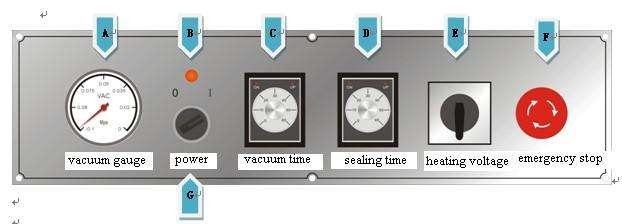 Панельмашин серииEDZ(без газонаполнения)Примечание:релевремениохлажденияустановленовнутримашинынаэлектрическойклеммной панели. УмашинсерииEDZQ(своздушнымнаполнением), на панели управлениянаходится больше реле времени наполнения воздухом 0-6 сек.Компьютерная панель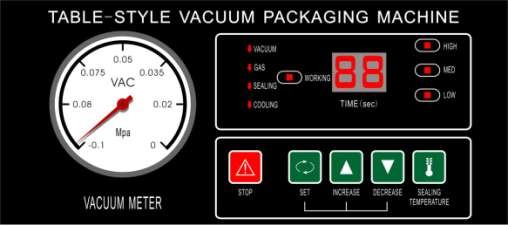 ВключениеВключите машину, для этого поверните или нажмите выключатель.Привключениизагоритсяиндикатор (напанелирелейногоуправления), дисплей (накомпьютернойпанелиуправления) покажет“_ _”, это указывает, что машина готова к работе.Проверка направления вращения мотора(Для насосов с трёхфазнымдвигателем)Еслиупаковщикработаетнатрёхфазномпитании, то в него встроен вакуумный насосили силовой разъём для присоединения вакуумного насоса.Еслинаправлениевращениянеправильное, моторможетсломаться. Убедитесь, что мотор вращается в правильном направлении.Убедитесь, что направление вращения насоса соответствует пометке.Включитепитаниеиопуститекрышку, чтобынасос начал работать.По возможности осмотрите вентилятор насоса и определите направление вращения, прежде чем он остановится.Если увидеть направление вращения невозможно, послушайте шум работы. Принеправильномвращениимоторбудетпищать. Смотрите также на манометр – при неправильном вращении насос не сможет образовать вакуум..Если направление вращения нужно изменить:Поменяйте местами два любых провода трёхфазного питания.Стандартная работа и установка параметровНеупаковывайтепродукты, которыемогутиспортитьсяотвакуумаиливакуумированияупаковщиком.Привозникновениивопросовобэксплуатацииифункционировании, нерассмотренныхвданномруководстве, пожалуйста, обратитесь к производителю или поставщику.Еслиупаковщикработаетнеправильноилипроизводитстранныйшум, немедленно выключите его и отключите электропитание.Привозникновениикаких-либопроблемобратитесь к производителю или поставщику.Стандартная работаПовернитевыключатель, чтобывключитьустройство; загоритсяиндикатор.Вставьтепакет, пригодныйдлявакуумнойупаковки; перед упаковкой пищевых продуктов пакеты необходимо стерилизовать.Положите упаковываемый предмет в пакет. Подбирайте подходящие пакеты. Пакет не должен быть слишком большим. Окружающая среда во время упаковывания должна быть чистой. Рекомендуется, чтобы упаковочные материалы и руки были сухими. Поместите пакет в вакуумную камеру или на основание (если имеется). Отверстиепакетадолжнобытьрасположенона нагревательном блоке или силиконовой ленте. Еслипакетниженагревательногоблокаилисиликоновойлентывставьтепластинуоснования упаковщика, которая упростит упаковывание и сократит время цикла.Еслипредусмотренонаполнениегазом, натяните пакет на коннектор наполнения газом.Нанагревательныйблокилисиликоновуюлентуможнопоместить одновременно несколько пакетов. Нельзя класть пакеты друг на друга. Если упаковщик оборудован несколькими силиконовыми лентами, их можно использовать одновременно.Установите нужные параметры вакуумирования и запаивания. См. раздел Панель управления.Закройтевакуумнуюкрышку; упаковщиквыполнитрабочийцикл – вакуумирование, наполнениегазом(еслипредусмотрено), запаивание и охлаждение. Крышкаавтоматическиоткроется, когдазакончитсявыпусквоздуха.Вытащитепакетыизупаковщика.Принеобходимостинажмитекнопкуаварийногоостанова; машина немедленно прекратит работу и выпустит воздух.Вакуумная крышка откроется автоматически.Повторите с остальными предметами, которые нужно упаковать.Примечание:вакуумная крышка не может открыться автоматически в случае отключения питания или других аварийных обстоятельств.Машинавыпуститвоздух, кактолькопитаниебудетвозобновлено, ивакуумнаякрышкаавтоматическиоткроется.Примечание: еслиустройстворасположенооченьвысоко, атмосферноедавлениебудетниже, и значение на вакуумном манометре уменьшится соответственно.ПрограммированиециклаПрограммирование цикла на релейной панели управленияПримечание: в начале запаивания стрелка манометра будет колебаться – это нормально.Установка параметровНеправильная настройка параметровможет повредить устройство или сократить срок его службы.Программа запаивания может завершиться неверно из-занеправильной настройки параметров.Еслиувасосталисьвопросыпоэксплуатацииифункционированиюмашины, обратитеськпоставщику.Примечание: параметры можно установить только в режиме ожидания упаковщика. Упаковщикнезапустится, еслипараметрынеустановлены.УстановкапараметровпанелирелейногоуправленияУстановкавремениНарелейнойпанелиуправлениясерииEDZ (безнаполнениягазом) имеется три реле времени – для вакуума, запаивания и охлаждения. Повернитерукояткунанужноезначение.НарелейнойпанелиуправлениясерииEDZQ (сфункциейнаполнениягазом)имеетсячетыререлевремени;реледлявакуума, запаиванияинаполнениягазомнаходятсянапанелиуправления, арелевремениохлаждениявэлектроннойкоробкевнутриупаковщика. Поворачивайтерукояткинанужноезначение.Установка напряжения запаиванияВозможныдвавариантанапряжения, Низкое(1) ивысокое (2), для тонкого и толстого упаковочного материала.Установкапараметровкомпьютерной панели управленияДиапазон значений параметров:Настройки температуры:Упаковывание жидких продуктовАппаратможетупаковыватьжидкиепродукты,такиекаксупыисоусы.Приупаковываниижидкихпродуктовнаклонитеупаковщик.Жидкостьначинаетзакипатьпринизкомдавлениииливысокойтемпературе. Горячаяжидкостьзакипаетраньше, истепеньвакуумабудетменьше.Дляоптимальноговакуумагорячиежидкостирекомендуетсяохлаждатьпередупаковыванием.Втаблиценижеуказаныточкикипения, температураидавлениеводы.Оптимальное упаковываниеПодбирайте правильный пакет для упаковывания.У отверстия пакета оставьте достаточно места, не менее 30 мм.Аккуратноположитегорловину на нагревательный блок или силиконовую ленту.Еслипакетызаметнониженагревательногобокаилисиликоновойленты, положите их на подставку (если она предусмотрена).Техническое обслуживаниеДляпродлениясрокаслужбы, профилактикинеполадокиоптимальныхрезультатовнеобходимоежедневноетехническоеобслуживание. Еслиупаковщикиспользуетсячасто(более 4 часоввдень), рекомендуется каждые полгода проводить профессиональное техническое обслуживание. Если упаковщик используется менее 4 часов в день, такое обслуживание можно проводить раз в год(периодичностьзависитотупаковываемыхпродуктов и среды).Однакочастичноеобслуживаниедолженчасто проводить пользователь. Общиеинструкции:Перед техобслуживанием отключите упаковщик от электросети. Вытащите штепсель из розетки.Еслиупаковщикработаетнеправильноилипоявилсяпостороннийшум, немедленноотключитеегоотэлектросетииобратитесь к производителю или поставщику.Нечиститеупаковщикводой поддавлением – этоповредитэлектроникуидругие детали.Недопускайтепопаданияводывотверстиянасоса – этовызоветнеобратимыеполомки.Проведениеполноготехническогообслуживанияразрешается только специалистам.Перемещайте и транспортируйте упаковщик только в горизонтальном положении(в том,в каком он используется). Наклонупаковщикаможетповредитьнасос.Принепрерывнойработевтечение 10 часовиболееобеспечьтевоздушноеиливодное охлаждение упаковщика.Производительненесётответственностивслучаенеполадок, вызванныхполнымиличастичнымневыполнениемданныхинструкций.Стандартный план технического обслуживанияОбслуживаниенасоса(ниже в качестве примера взят насосXDZ-020)Дляправильнойработыидолгогосрокаслужбынасостребуетежедневноготехническогообслуживания.Рекомендуетсяпроводитьполныйосмотрнасосанереже раза в год, если упаковщик интенсивно используется. Полюбымвопросамипредложениямобращайтеськпроизводителюилипоставщику.Залив и замена масла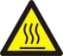 Упаковщикдоставляетсябезмасладлянасоса. Перед первым использованием залейте масло.Проверьте цвет масла для насоса.Маслодолжнобытьяркимипрозрачнымбезпеныикаких-либовключений.Еслиостаютсявключениябелого цвета, это значит, что в масло попали посторонние вещества. Потемневшееилизасорённоепосторонними веществамимаслоследуетзаменить. Срок годности маслаСрок службы масла зависит от условий работы. Длянормальнойработымаслорекомендуется менять каждые 500 часов работы или каждые полгода.Фильтротмасляныхбрызгрекомендуетсяменять тогда же, когда и масло.Передзаменоймаслазапуститенасоснанесколькоминут, чтобымаслоразогрелось и вобраловсебязагрязненияивлажный воздух. Высокиетемпературыснизятвлажностьвоздуха, снижаявероятностьржавчины.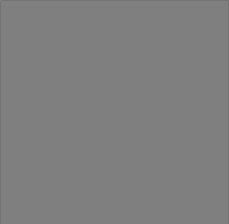 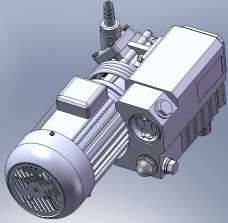 A：ИндикаторуровнямаслаB：Отверстие слива маслаC：Отверстие залива маслаСлив маслаОткройте заднюю крышку.Поставьте под сливным отверстием ёмкость для масла.Открутите крышечку ключом подходящего размера.Слейте масло.Установите крышечку обратно.Утилизируйтемасловсоответствиисдействующим природоохранным законодательством.Примечание:Приоткручиваниикрышкиначинаетвытекатьмасло,поэтомуёмкостьследует поставить заранее. Сливмасло, слегканаклонитеупаковщик, чтобыслитьостатки.Заливание масла:В только что полученной машине масла нет, его следует залить.Заливайте масло после слива или если его уровень снизился.Окрутите крышечку ключом правильного размера.Залейтевупаковщикспециальноемаслодлянасосов (см.раздел о специальном масле для машин.Убедитесь, чтоуровеньмасланаходится между 1/2 и 3/4 индикатора уровня масла.Убедитесь, чтонакрышкеотверстиядлязаливамаслаестьуплотнительное кольцо. Заменяйтееговслучаенеобходимости.Закрутите крышку и подождите несколько минут.Убедитесь, чтоуровеньмасланаходится между 1/2 и 3/4 индикатора уровня масла. Еслимасламеньше, добавьте.Еслимаслонанужномуровне, закройте заднюю крышку.Проверяйтеуровеньмаслакаждуюнеделю.Еслимасламеньше1/2, добавьте ещё.ЗаменафильтраВнасосеимеетсяодинилинесколькофильтров, которые поглощают и фильтруют масляный туман. Современемфильтрпропитываетсяитребуетзамены.Присильнопропитанномфильтремаксимальныйвакуумневозможен.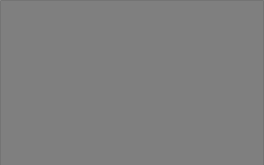 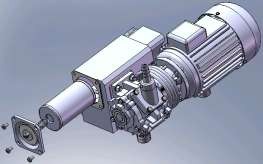 A：ТрёхфазныйдвигательB：КорпуснасосаC：РезервуардлямаслаD：Фильтр для масляного туманаE：Крышка фильтраРекомендуется менять фильтр тогда же, когда и масло.Срок службы фильтра составляет от 6 до 12месяцев.Замена фильтра для масляного туманаОткройте заднюю крышку и найдите фильтр для масляного тумана.Открутитеболтынакрышкефильтра и вытащите крышку и пружину.Вытащитеотработанныйфильтризаменитеновым.Установитеобратнопружинуикрышкуфильтра.Установите заднюю крышку.Утилизируйтестарыйфильтрвсоответствиисприродоохраннымзаконодательством.Специальное масло для вакуумного насосаНавыбортипамаславлияеттемператураокружающейсреды. Втаблиценижепоказаносоответствиетемпературыиколичества и типа масла.Рекомендуетсямаслоследующихбрендов: специальное масло для вакуумных насосовShellVitrea иGreatWall.Примечание:Еслимаслодлянизкихтемпературиспользуетсяпривысокихтемпературах, трениемеждукорпусомилопастьюнасосаусилитсяисократитсрокслужбынасоса.Еслиупаковщикиспользуетсянепринормальныхтемпературах, обратитесь к производителю или поставщику.Замена тефлоновой ткании плоской нагревательной проволоки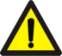 Качествозапаиваниявопределённойстепенизависит от техническогообслуживаниянагревательного блока и силиконовой полоски.Ежедневноетехническоеобслуживание: протрите нагревательный блок и силиконовую полоскувлажной тканью. Каждуюнеделюосматривайтеих. Заменитеплоскуюнагревательнуюпроволоку, тефлоновуютканьилисиликоновуюполоскуеслинагревательныйблокпотерялплоскуюформуиликачествозапайкиухудшилось.Замена деталей нагревательного блокаТехобслуживаниенагревательногоблока, тефлоновойтканииплоскойнагревательной проволоки следует проводить в среднем раз в три месяца. (приусловии, чтоупаковщикиспользуетсядляупаковкистандартныхпродуктоввстандартный материал).Замена силиконовой лентыКаждую неделю проверяйте состояние силиконовой полоски. Заменяйтееё, еслионапотерялаплоскуюформу. Полоску следует заменять не реже раза в неделю.Силиконоваяполоскавставленавкрепление и извлекается просто.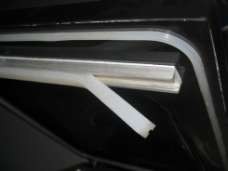 Вытащите старую силиконовую полоску.Отрежьте новую силиконовую полоску той же длины.Вставьте новую полоску в крепление.Полосканедолжнавставлятьсяжёстко. Важно, чтобынебылосжатия.Примечание:однасторонаполоскиимеетсетчатуюфактуру, адругаятакуюжефактуру, носотверстиями.На ленте могут быть символы для этикетки. Выбирайтетусторону, котораянужна.Уплотнительноекольцогерметизируетвакуумнуюкамерувовремяработы, чтонеобходимодлядостижениявакуума. Уплотнительное кольцо изнашивается из-за нагрузок, поэтому регулярно меняйте его.Не реже раза в неделю проверяйте кольцо и заменяйте, если оно изношено или повреждено.Полоску следует менять не реже, чем раз в полгода.Уплотнительное кольцо закреплено в вакуумной камере и легко извлекается.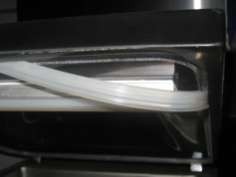 Отмерьте новое уплотнительное кольцо по старому. Крышка не будет закрываться или будет протекать, если размер кольца не подходит.Проложите вакуумную камеру новым кольцом.Кольцо должно устанавливаться достаточно легко, однако обеспечивать герметизацию.УстранениенеполадокУстранениеосновных неполадокУстранениенеполадоквакуумного насосаУстранение неполадокклапанаУстранениенеполадокзапаивающего устройстваКод ошибкиСистемауправленияпоказываетодинилиболеекодовошибки, которыедаютинструкцииипредотвращаютполомки, когдамашинаработаетнеправильно.Ошибка F1Ошибка:дисплейпоказываетF1 и мигает.Причина: время тока выпускного клапана более 15s.Пружинагазаилинатяжная пружина крышки повреждена.Когда пружина газа или натяжная пружина крышки повреждена, крышканеможетоткрытьсяивытягивание не может произойти автоматическиРешение: замените или отрегулируйте газовую пружину. Каждыйразпозавершениивытягивания, слегкаприподнимайтекрышку, имашинапродолжитработать.Выпускной клапан повреждёнКогдаповреждёнвыпускнойклапан, вакуумнаякрышканеможетпроизвестивытягиваниеи не может открыться, поэтому вытягивание воздуха не может быть завершено.Решение: заменитеилиотремонтируйте выпускной клапан.Неправильно установлен бесконтактный выключательВытягиваниенеможетбытьвыполненоавтоматически, еслибесконтактныйвыключательустановленнеправильноилинеисправен. Решение: замените или отрегулируйте бесконтактный выключатель.Примечание:правильноеположениевыключателя—слегканижевакуумнойкрышки; выключательполучитсигнал, когдарасстояние между передним краем крышки и вакуумной камерой около 10-20мм, при этом машина начинает работать.Есликодошибкипоявляетсячасто или машина повреждена, обратитесь к производителю или поставщику.ХранениеНепродолжительное хранениеВыключите, отключите от сети и уберите шнур питания.Закройте крышку и зафиксируйте крюкомНакройтеупаковщикпластиковымпакетом, чтобызащититьотпыли.Храните упаковщик в сухом безопасном месте без пыли.ДлительноехранениеВнутренниечастимашиныпередотгрузкойсфабрикипроходятантикоррозионнуюобработкупоэтомнаноситьантикоррозионноемаслонетнеобходимости. Масломожнонаносить, еслимашинахранитсявнеблагоприятныхусловиях – в коррозионной среде, при высоких температурах или частых перепадах температуры. В случае каких-либо вопросов обращайтесь к производителю или поставщику.Выключите, отключите от сети и уберите шнур питания.Закройте крышку и зафиксируйте крюкомНакройтеупаковщикпластиковымпакетом, чтобызащититьотпыли.Перед перемещением слейте масло из насоса.Храните упаковщик в сухом безопасном месте без пыли.Перезапуск после храненияДействуйте в соответствии с разделамиУСТАНОВКА и ЗАПУСК.Стравливание давления вакуумной крышки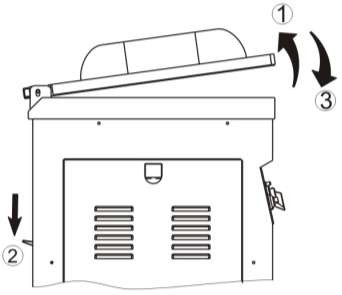 Постепенно поднимите вакуумную крышку до максимального угла.Одновременно опустите рукоятку.Отсоединивподъёмныймеханизм, медленно опустите крышку.После этого крышка удерживается только своей тяжестью. Газовая схема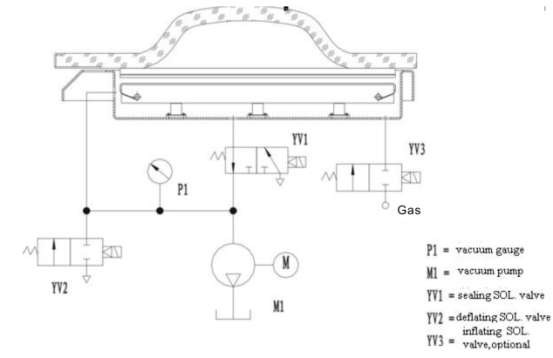 Электрическая схемаЭлектрическая схема релейного управленияОднафаза, без наполнения газом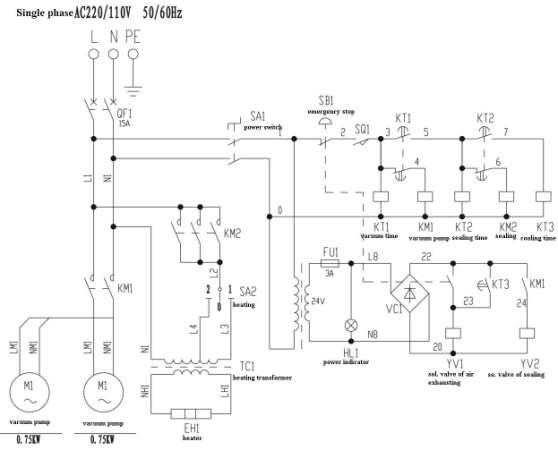 Одна фаза,с наполнением газом.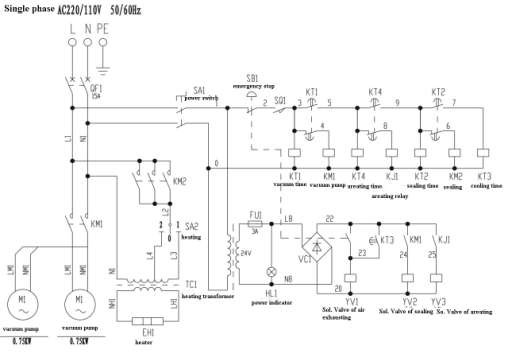 Трифазы, без наполнения газом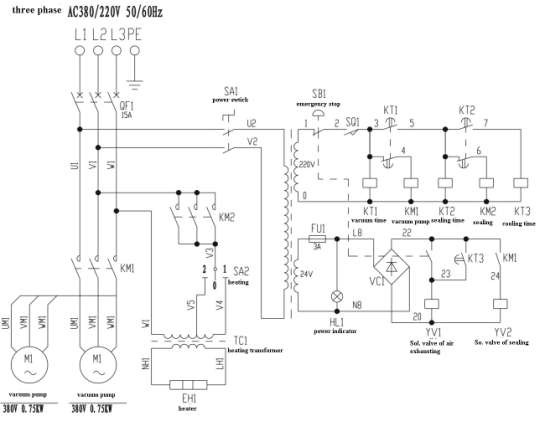 Три фазы, с наполнением газом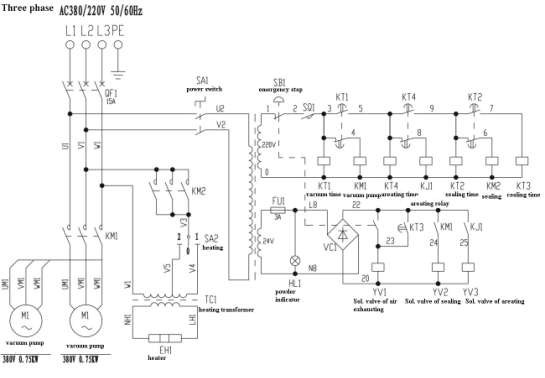 Электрическая схема для компьютерной панели управления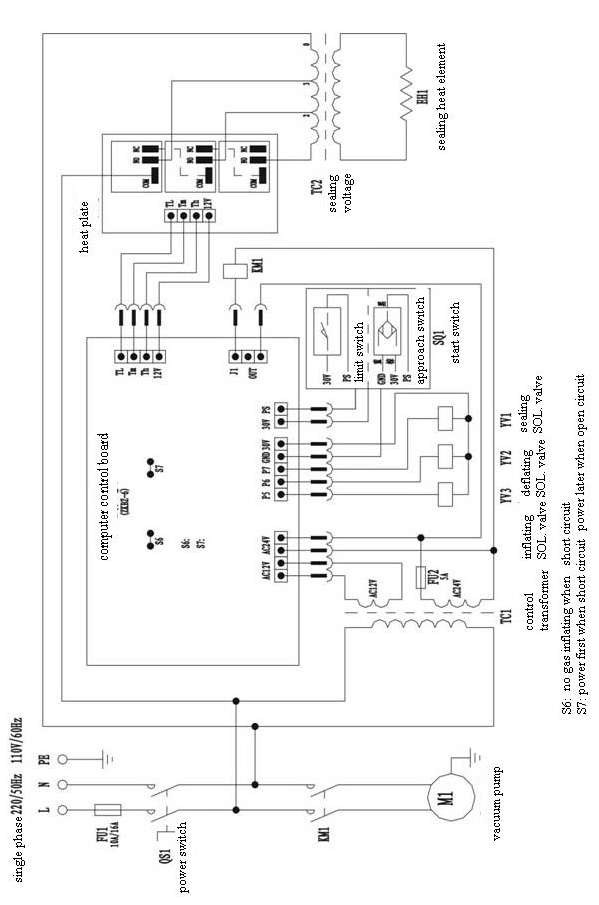 NoНазваниеНазначениеAВакуумный манометрПоказывает значение степень вакуумированияBИндикатор питанияПоказывает питание. Индикатор горит, когда машина подключена к электросети.CРеле времени вакуумаУстанавливает время вакуумирования, от 0 до 60 сек.DРеле времени запаиванияУстанавливает время запаивания, от 0 до 6 сек.EПереключатель напряжения нагреваДва напряжения – высокое и низкое.FАварийный выключательДля аварийной остановки; немедленно останавливает устройство.GВыключательВключает/выключает устройство.No.РисунокНазваниеПримечанияA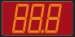 ДисплейПоказывает состояние устройства; во время работыидёт обратный отсчёт.Показываетзначениепараметравыбраннойфункции.В режиме ожидания показывает “_ _”.При выпуске воздуха показывает “□□”. По окончании программы показывает “Ed”.B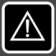 Аварийная остановкаИспользуется для быстрого останова. Аварийный выключатель можно нажать в любой момент, чтобы остановить упаковщик. При нажатии кнопки машина останавливается, пропуская выпуск воздуха, а вакуумная крышка автоматически открывается.C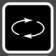 Выбор функцииВыбираетфункцию - вакуумирование, наполнениегазом, запаивание и охлаждение, или меняет соответствующий параметр. При выборе одной из функций загорается индикатор слева.D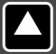 Увеличить значениеУвеличиваетзначение выбранного параметра (1 единица за 1 нажатие).При удерживании кнопки параметр увеличивается примерно на 5.E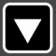 Уменьшить значениеУменьшаетзначение выбранного параметра (1 единица за 1 нажатие).При удерживании кнопки параметр уменьшается примерно на 5.F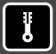 Выбор температурыУстанавливаеттемпературу. Замигает индикаторсправаотдисплея(верхний, средний, нижний) каждый раз при нажатии кнопки. (Примечание: если ни один индикатор не горит, то запаивание невозможно).G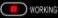 Индикатор работыВо время работы аппарата горит красным.H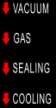 Индикаторы функцийПривыполненииоднойизфункцийгоритсоответствующийиндикатор.При выборе функции с помощью кнопки выбора функции соответствующий индикатор загорится красным.I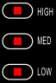 Индикатор температурыПризапаивании, соответствующий индикатор горит зелёным. При выборе температуры соответствующий индикатор горит красным.J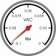 Вакуумный манометрПоказывает давление в вакуумной камере.No.РисунокДействияДисплей1StartupДисплейпоказывает“_ _”или“Ed”после запуска.Показывает“_ _”или“E d”.2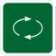 Выберите функцию с помощью кнопки выбора. Нажмите, чтобы перейти к следующей функции.3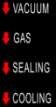 Когда функция выбрана, горит соответствующий индикатор (красным). Четыре функции – это время вакуумирования, газонаполнения, запаивания и охлаждения соответственно. Показывает значение выбранной функции.4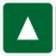 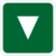 Спомощьюстрелокизменитезначениепараметра. Чтобыизменять медленно, нажимайте однократно, чтобы изменятьбыстрее, удерживайтекнопку.Показывает значение выбранной функции.5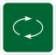 Нажмитекнопкувыборафункцииодинилинесколькораз, покавсе индикаторы не погаснут и упаковщик не запомнит параметры.Показывает“_ _”или“E d”.FunctionДиапазон параметраШаг регулировкиЕдиницаВакуумирование0～991СекундаНаполнение газом0～9.90.1СекундаЗапаивание0～9.90.1СекундаОхлаждение0～9.90.1СекундаNo.РисунокДействияДисплей1ЗапускПослезапускадисплей показывает“_ _”или“Ed”.Показывает“_ _”или“E d”.2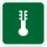 Приоднократномнажатиибудетзагоратьсяодинизиндикаторовсправаот дисплеядля высокой, средней и низкой температуры.Показывает“_ _”или“E d”.3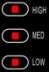 При выборе температуры с помощью кнопки соответствующий индикатор будет гореть красным. Если ни один из трёх индикаторов не горит, то запаивание невозможно.Показывает“_ _”или“E d”.Отрицательное давление [MBAR]100080060040020010050201052Точка кипения [℃]100948676604533187-2-13ПериодичностьMaintenanceЕжедневноЧиститевакуумнуюкамеру, крышкуикорпусвлажнойтканью; удалитевсезагрязнения с нагревательного блока.Не используйте воду под давлением.ЕженедельноПроверьте состояние и уровень масла. Если масла мало или оно испортилось, добавьте или замените масло.Проверьтеисправностьнагревательногоблока. Заменитетефлоновуюткань/нагревательнуюпластинку, есликачествозапаиванияухудшилосьилитефлоноваяткань/нагревательнаяпроволокаотходятотнагревательногоблока.Проверьте уплотнительное кольцо вакуумной камеры. Замените его, если оно повреждено или растянулось.Каждые полгодаПроверьте состояние вакуумного фильтра. Еслионзабит, поменяйтеего.Заменяйтемасловнасосеминимум раз в год.Каждый годЗаменяйте воздушный баллон или цилиндр.Масло для насосаVM32VM68VM100Степень вязкости ISO-VG3268100Рабочая температура (℃)<55-2012-30Количество（L）См. Использование вакуумного насосаСм. Использование вакуумного насосаСм. Использование вакуумного насосаНеполадкаПричинаУстранениеУпаковщик не работает, панель управления не включается.Отсутствует электропитаниеВставьте штепсель в розеткуУпаковщик не работает, панель управления не включается.Сгорел предохранитель главной цепи.Замените предохранитель на такой же.Упаковщик не работает, панель управления не включается.Отходит контакт выключателя Осмотрите выключатель, почините или замените.Панель управления запускается,но машина не работает.Микропереключателькрышкисмещёнилиповреждён.Поправьте или поменяйте предохранительПанель управления запускается,но машина не работает.Идёт установка параметровЗакончите установку.Панель управления запускается,но машина не работает.Внутренняя неисправность.Обратитесь к поставщику.Вакуумная крышка не открывается автоматическиНе срабатывает газовая пружина или пружина натяжения.Осмотрите; почините или поменяйтеНеобходимы вакуум не достигается, скорость вакуумирования низкая.Неправильное направление вращения двигателя.Изменитенаправлениевращения (трёхфазный мотор).Необходимы вакуум не достигается, скорость вакуумирования низкая.Слишком короткое время вакуумированияУвеличьте время вакуумирования.Необходимы вакуум не достигается, скорость вакуумирования низкая.Масла недостаточно или оно загрязнено.Проверьтеуровеньмаслаилизаменитемасло (обращайте внимание на тип и нужный объём).Необходимы вакуум не достигается, скорость вакуумирования низкая.Протекает трубка.Замените трубкуНеобходимы вакуум не достигается, скорость вакуумирования низкая.Ослаб контакт трубкиОсмотрите и закрепитеНеобходимы вакуум не достигается, скорость вакуумирования низкая.Протекает воздушный мешок или цилиндр.Осмотрите и закрепитеНеобходимы вакуум не достигается, скорость вакуумирования низкая.Протечкавоздухачерезуплотнитель.Заменитекольцо.Необходимы вакуум не достигается, скорость вакуумирования низкая.Фильтр масляного тумана загрязнён.Заменитефильтр.Запаиваниеплохоеилиотсутствует.Пакеты неправильно устанавливаются на нагревательную планкуУстанавливайте пакеты правильно.Запаиваниеплохоеилиотсутствует.Неподходящее время запаивания.Увеличьте/уменьшите времяЗапаиваниеплохоеилиотсутствует.Неподходящая температура запаиванияВыберите подходящую температуру.Запаиваниеплохоеилиотсутствует.Силиконовая полоска повреждена или загрязнена.Почистите или замените силиконовую полоску.Запаиваниеплохоеилиотсутствует.Тефлоновая ткань загрязнена или повреждена.Почистите или замените тефлоновую ткань.Запаиваниеплохоеилиотсутствует.Внутренняя поверхность загрязненаПочистите отверстие пакета.Наполнениегазомплохоеилиотсутствует.Слишком большое/малое время заполнения.Отрегулируйте время наполнения.Наполнениегазомплохоеилиотсутствует.Воздушный баллон пуст.Замените баллон.Наполнениегазомплохоеилиотсутствует.Закрыт воздушный баллон.Откройте клапан.Неправильная настройка или давление заполнения.Убедитесь, чтоманометриливторичноедавлениеустановленынадавление 1 атмосферы (1-AT0).Внимание! Давление смеси газом никогда не должна превышать 1-ATM.Вакуумнормальный, новпакетеостаётся газ.Плохоустановленанагревательнаяпланка. Слишкомбольшое/малоерасстояниемеждунагревательнойпланкой и силиконовой полоской.Правильно установите нагревательную планку.Отрегулируйте расстояниеНеполадкаПричинаУстранениеПусковой ток или рабочий ток слишком высокий.Масла слишком много или оно неправильного типаoilorПроверьте тип и количество маслаПусковой ток или рабочий ток слишком высокий.Слишком большая вязкость при низких температурахЗалейте масло подходящего типа.Пусковой ток или рабочий ток слишком высокий.Заблокирован фильтрПочистите или замените фильтр.Насос перегревается при работеСлишком много или мало масла.Проверьте и отрегулируйте уровень масла.Насос перегревается при работеПлохое распределение тепла.Почистителопастинасосаидвигатель, чтобы улучшить вентиляцию.Посторонний шум при работеКомпоненты двигателя изношены или ослаблиНайдите неисправные детали и отремонтируйте..Посторонний шум при работеНеправильное направление вращенияИзмените направление вращения (трёхфазный мотор).Из вентилятора идёт дым или масляные брызги.Слишком много маслаСлейте избыток маслаИз вентилятора идёт дым или масляные брызги.Выпускной фильтр установлен неправильноили неисправен.Установите фильтр правильно или поменяйте.Из вентилятора идёт дым или масляные брызги.Фильтр заблокированПочистите или поменяйте фильтрНеполадкаПричинаУстранениеПлохое запаиваниеЗагрязнения в области запаиванияПочиститеПлохое запаиваниеЗапаивающая планка поврежденаПочистите или заменитеПлохое запаиваниеУплотнение поврежденоЗаменитеКлапан не открывается и не закрываетсяСгорел плавкий предохранительЗаменитеКлапан не открывается и не закрываетсяОтходят контакты провода.Отремонтируйте контактыКлапан не открывается и не закрываетсяСломан выпрямительный диодЗаменитеКлапан не открывается и не закрываетсяСгорела обмоткаЗаменитеКлапан не открывается и не закрываетсяУсиливающие элементы поднимающей Заменитеконструкции загрязненыПружина заблокирована из-за грязи или ржавчиныЗаменитеСлишком низкое напряжениеПроверьте напряжение сетиНеполадкаПричинаУстранениеНет запаиванияНе выбрана температура запаиванияВыберите правильную температуру запаиванияНет запаиванияСлишком большое/малое время запаиванияУвеличьте уменьшите время запаиванияНет запаивания Недостаточный вакуум при запаиванииУбедитесь, что вакуум не более 0.6Mpa.Нет запаиванияПовреждена проволокаЗаменитеНет запаиванияТрансформатор нагрева повреждёнЗаменитеНет запаиванияПускатель запаивания повреждёнОтремонтируйте или заменитеНет запаиванияКлапан запаивания повреждёнОтремонтируйте или заменитеНет запаиванияПолоска запаивания заблокированаОтремонтируйтеПлохое запаиваниеСиликоновая полоска повреждена или загрязненаПочистите или замените силиконПлохое запаиваниеТефлоновая ткань повреждена или загрязненаПочистите или заменитеПлохое запаиваниеЗагрязнено отверстие пакетаПочистите пакетПлохое запаиваниеОтходит запаивающая проволокаЗакрепитеПлохое запаиваниеМалое время охлажденияОтрегулируйтеПлохое запаиваниеНеправильно выбрана температураВыберите правильную температуру